Bugete de venituri și cheltuieli pentru anul 2018al fondului forestier proprietate publică a Municipiului Câmpulung Moldovenesc, pentru Ocoalele Silvice Pojorâta, Vatra Dornei, Iacobeni și Breaza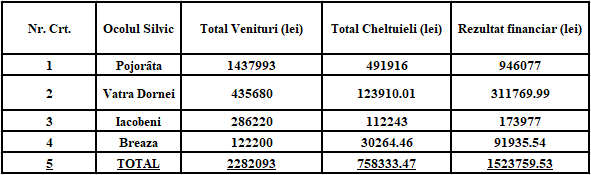 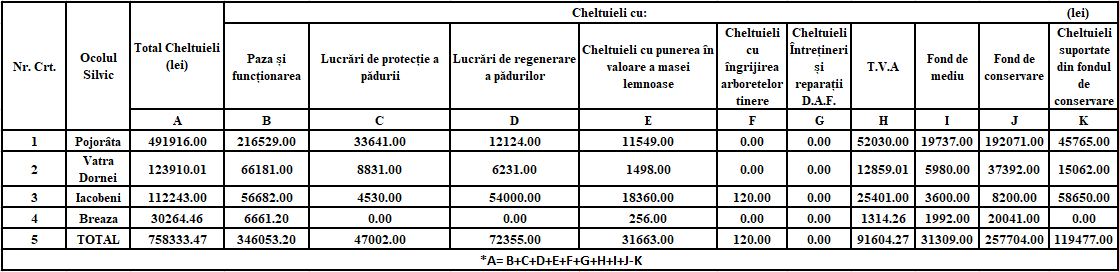 ROMÂNIA  JUDEȚUL SUCEAVA                         MUNICIPIULUI CÂMPULUNG MOLDOVENESCCONSILIUL LOCAL                          ANEXA LA HCL ____/2018Președinte de ședințăSecreterul municipiului,Toader MândrilăDirector economic,Florescu IulianaDirector executiv adjunct,Istrate LuminițaÎntocmit,Serviciul patrimoniu,ing. Zdrob George